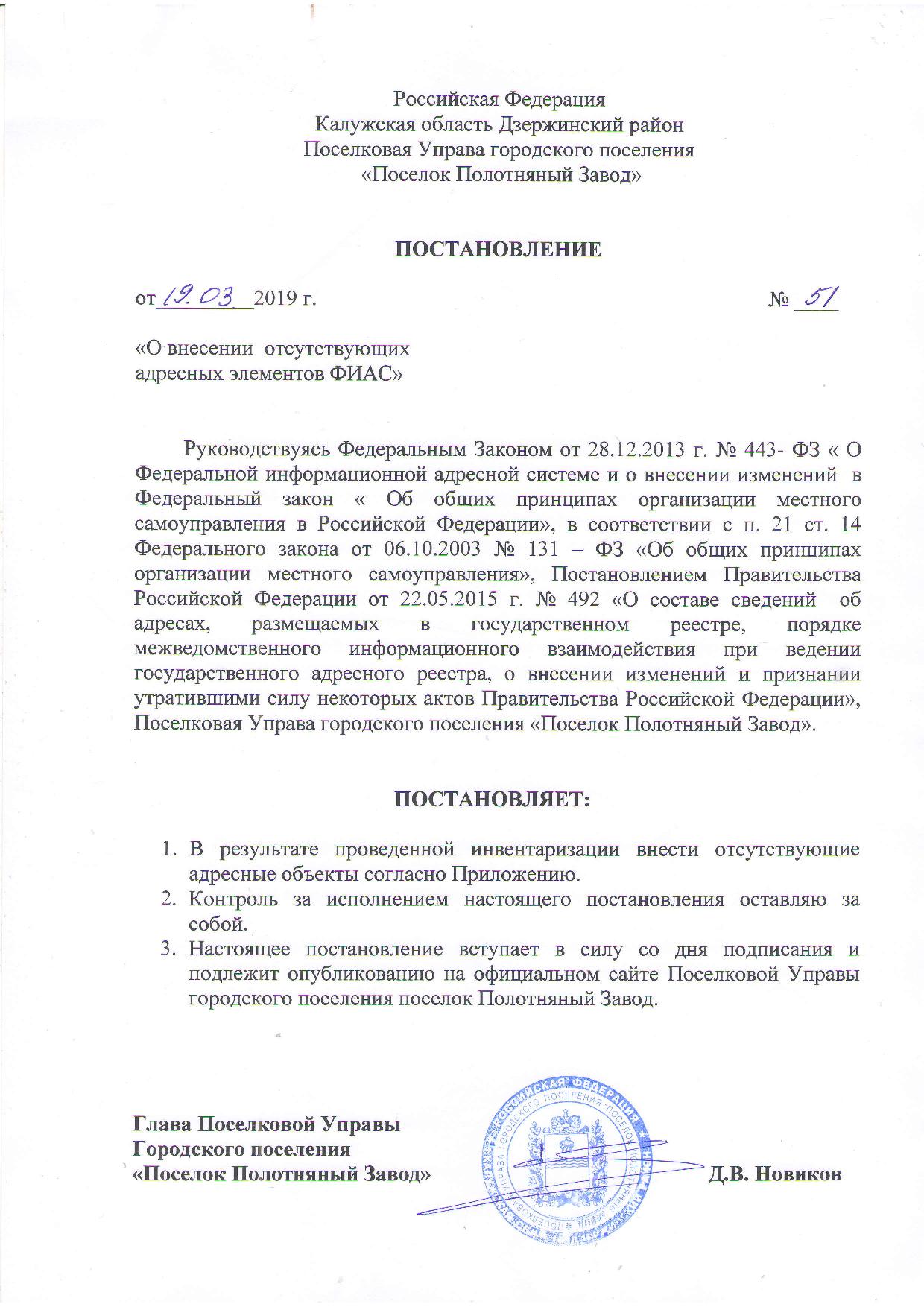                                                                                                                                                        Приложение                                                                                 к Постановлению Поселковой Управе городского поселения «Поселок Полотняный Завод»                                                                    от__19марта______2019                                    №  __51_____Отсутствующие  в ФИАСОтсутствующие адресные объекты, расположенные на территории городского поселения «Поселок Полотняный Завод»№п/пКадастровый номерАдрес объектаТип объектаПримечания 1.40:04:030701:122Российская Федерация, Калужская область, Дзержинский муниципальный район, городское поселение «Поселок Полотняный Завод», поселок Полотняный Завод, ул.Станционный поселок 1 Линия,зд.14/1517Здание 2.40:04:030501:232Российская Федерация, Калужская область, Дзержинский муниципальный район, городское поселение «Поселок Полотняный Завод», поселок Полотняный Завод, ул.Станционный поселок 4Линия,зд.1/1400Здание3.40:04:030701:153Российская Федерация, Калужская область, Дзержинский муниципальный район, городское поселение «Поселок Полотняный Завод», поселок Полотняный Завод, ул.Станционный поселок 4Линия, соор.2/1ЗданиеБаня4.40:04:030701:144Российская Федерация, Калужская область, Дзержинский муниципальный район, городское поселение «Поселок Полотняный Завод», поселок Полотняный Завод, ул.Станционный поселок 4 Линия, зд.8/2Здание5.40:04:030410:148Российская Федерация, Калужская область, Дзержинский муниципальный район, городское поселение «Поселок Полотняный Завод», поселок Полотняный Завод, ул.Калужская,зд.188Здание6.40:04:030410:122Российская Федерация, Калужская область, Дзержинский муниципальный район, городское поселение «Поселок Полотняный Завод», поселок Полотняный Завод, ул.Калужская,зд.186Здание7.40:04:030405:115Российская Федерация, Калужская область, Дзержинский муниципальный район, городское поселение «Поселок Полотняный Завод», поселок Полотняный Завод, ул.Калужская,соор.14/1722СооружениеГРП8.40:04:030410:130Российская Федерация, Калужская область, Дзержинский муниципальный район, городское поселение «Поселок Полотняный Завод», поселок Полотняный Завод, ул.Калужская,зд.200/1Здание9.40:04:030410:131Российская Федерация, Калужская область, Дзержинский муниципальный район, городское поселение «Поселок Полотняный Завод», поселок Полотняный Завод, ул.Калужская,зд.200/2Здание10.40:04:030410:132Российская Федерация, Калужская область, Дзержинский муниципальный район, городское поселение «Поселок Полотняный Завод», поселок Полотняный Завод,ул.Калужская,зд.200/3Здание1140:04:030410:133Российская Федерация, Калужская область, Дзержинский муниципальный район, городское поселение «Поселок Полотняный Завод», поселок Полотняный Завод,ул.Калужская,зд.200/4Здание1240:04:030410:134Российская Федерация, Калужская область, Дзержинский муниципальный район, городское поселение «Поселок Полотняный Завод», поселок Полотняный Завод,ул.Калужская,зд.200/5Здание1340:04:030410:145Российская Федерация, Калужская область, Дзержинский муниципальный район, городское поселение «Поселок Полотняный Завод», поселок Полотняный Завод,ул.Калужская,соор.188/1СооружениеАвтостоянка1440:04:030413:56Российская Федерация, Калужская область, Дзержинский муниципальный район, городское поселение «Поселок Полотняный Завод», поселок Полотняный Завод, ул.Калужская 2-я,зд.62/1Здание1540:04:030413:60Российская Федерация, Калужская область, Дзержинский муниципальный район, городское поселение «Поселок Полотняный Завод», поселок Полотняный Завод, ул.Калужская 2-я,зд.5аЗдание1640:04:030413:35Российская Федерация, Калужская область, Дзержинский муниципальный район, городское поселение «Поселок Полотняный Завод», поселок Полотняный Завод, ул.Калужская 2-я,зд.14/1462Здание1740:04:030414:54Российская Федерация, Калужская область, Дзержинский муниципальный район, городское поселение «Поселок Полотняный Завод», поселок Полотняный Завод, ул.Калужская 2-я,зд.5/1ЗданиеБаня1840:04:030413:62Российская Федерация, Калужская область, Дзержинский муниципальный район, городское поселение «Поселок Полотняный Завод», поселок Полотняный Завод, ул.Калужская 2-я,зд.62/2Здание1940:04:030413:59Российская Федерация, Калужская область, Дзержинский муниципальный район, городское поселение «Поселок Полотняный Завод», поселок Полотняный Завод, ул.Калужская 2-я,зд.57/1Здание2040:04:030409:50Российская Федерация, Калужская область, Дзержинский муниципальный район, городское поселение «Поселок Полотняный Завод», поселок Полотняный Завод, ул.Калужская 2-я,зд.31/2Здание2140:04:030705:103Российская Федерация, Калужская область, Дзержинский муниципальный район, городское поселение «Поселок Полотняный Завод», поселок Полотняный Завод,ул.Школьная,г-ж1/222Гараж2240:04:030705:111Российская Федерация, Калужская область, Дзержинский муниципальный район, городское поселение «Поселок Полотняный Завод», поселок Полотняный Завод,ул.Школьная,г-ж1/189Гараж2340:04:030705:61Российская Федерация, Калужская область, Дзержинский муниципальный район, городское поселение «Поселок Полотняный Завод», поселок Полотняный Завод,ул.Школьная,г-ж1/214Гараж2440:04:030705:113Российская Федерация, Калужская область, Дзержинский муниципальный район, городское поселение «Поселок Полотняный Завод», поселок Полотняный Завод,ул.Школьная,г-ж1/1198Гараж2540:04:030705:134Российская Федерация, Калужская область, Дзержинский муниципальный район, городское поселение «Поселок Полотняный Завод», поселок Полотняный Завод,ул.Школьная,г-ж7гГараж2640:04:030703:343Российская Федерация, Калужская область, Дзержинский муниципальный район, городское поселение «Поселок Полотняный Завод», поселок Полотняный Завод,ул.Школьная,зд.17/1Здание2740:04:030707:113Российская Федерация, Калужская область, Дзержинский муниципальный район, городское поселение «Поселок Полотняный Завод», поселок Полотняный Завод,ул.Школьная,зд.24/1Здание2840:04:030707:129Российская Федерация, Калужская область, Дзержинский муниципальный район, городское поселение «Поселок Полотняный Завод», поселок Полотняный Завод,ул.Школьная,зд.36/1Здание2940:04:030708:185Российская Федерация, Калужская область, Дзержинский муниципальный район, городское поселение «Поселок Полотняный Завод», поселок Полотняный Завод,ул.Школьная,зд.40/1Здание3040:04:030703:284Российская Федерация, Калужская область, Дзержинский муниципальный район, городское поселение «Поселок Полотняный Завод», поселок Полотняный Завод,ул.Школьная,соор.14/1596Сооружение3140:04:030101:249Российская Федерация, Калужская область, Дзержинский муниципальный район, городское поселение «Поселок Полотняный Завод», поселок Полотняный Завод,ул.Луначарского2-я,г-ж2аГараж3240:04:030102:281Российская Федерация, Калужская область, Дзержинский муниципальный район, городское поселение «Поселок Полотняный Завод», поселок Полотняный Завод,ул.Луначарского,зд.42аЗдание3340:04:030101:260Российская Федерация, Калужская область, Дзержинский муниципальный район, городское поселение «Поселок Полотняный Завод», поселок Полотняный Завод,ул.Луначарского,зд.86/1Здание3440:04:030102:291Российская Федерация, Калужская область, Дзержинский муниципальный район, городское поселение «Поселок Полотняный Завод», поселок Полотняный Завод,ул.Луначарского,зд.69/1Здание3540:04:050141:392Российская Федерация, Калужская область, Дзержинский муниципальный район, городское поселение «Поселок Полотняный Завод», поселок Полотняный Завод,ул.Мира,г-ж1/934Гараж3640:04:030709:69Российская Федерация, Калужская область, Дзержинский муниципальный район, городское поселение «Поселок Полотняный Завод», поселок Полотняный Завод,ул.Мира,г-ж18гГараж3740:04:030708:191Российская Федерация, Калужская область, Дзержинский муниципальный район, городское поселение «Поселок Полотняный Завод», поселок Полотняный Завод,ул.Мира,г-ж18/1Гараж3840:04:030708:172Российская Федерация, Калужская область, Дзержинский муниципальный район, городское поселение «Поселок Полотняный Завод», поселок Полотняный Завод,ул.Мира,г-ж1/12Гараж3940:04:030708:190Российская Федерация, Калужская область, Дзержинский муниципальный район, городское поселение «Поселок Полотняный Завод», поселок Полотняный Завод,ул.Мира,г-ж18/2Гараж4040:04:030708:189Российская Федерация, Калужская область, Дзержинский муниципальный район, городское поселение «Поселок Полотняный Завод», поселок Полотняный Завод,ул.Мира,г-ж18/3Гараж4140:04:030709:68Российская Федерация, Калужская область, Дзержинский муниципальный район, городское поселение «Поселок Полотняный Завод», поселок Полотняный Завод,ул.Мира,г-ж29гГараж4240:04:030708:186Российская Федерация, Калужская область, Дзержинский муниципальный район, городское поселение «Поселок Полотняный Завод», поселок Полотняный Завод,ул.Мира,г-ж166гГараж4340:04:030403:197Российская Федерация, Калужская область, Дзержинский муниципальный район, городское поселение «Поселок Полотняный Завод», поселок Полотняный Завод,ул.Мира,г-ж1/1297Гараж4440:04:030704:52Российская Федерация, Калужская область, Дзержинский муниципальный район, городское поселение «Поселок Полотняный Завод», поселок Полотняный Завод,ул.Мира,зд.42/1Здание4540:04:030709:64Российская Федерация, Калужская область, Дзержинский муниципальный район, городское поселение «Поселок Полотняный Завод», поселок Полотняный Завод,ул.Мира,зд.16вЗдание4640:04:030703:285Российская Федерация, Калужская область, Дзержинский муниципальный район, городское поселение «Поселок Полотняный Завод», поселок Полотняный Завод,Московская,зд.14/1664Здание4740:04:030703:288Российская Федерация, Калужская область, Дзержинский муниципальный район, городское поселение «Поселок Полотняный Завод», поселок Полотняный Завод,Московская,зд.63аЗдание4840:04:030609:187Российская Федерация, Калужская область, Дзержинский муниципальный район, городское поселение «Поселок Полотняный Завод», поселок Полотняный Завод,ул.Молодежная,г-ж1/23Гараж4940:04:030501:291Российская Федерация, Калужская область, Дзержинский муниципальный район, городское поселение «Поселок Полотняный Завод», поселок Полотняный Завод,ул.Молодежная,г-ж1/1177Гараж5040:04:030501:296Российская Федерация, Калужская область, Дзержинский муниципальный район, городское поселение «Поселок Полотняный Завод», поселок Полотняный Завод,ул.Молодежная,г-ж1/459Гараж5140:04:030501:214Российская Федерация, Калужская область, Дзержинский муниципальный район, городское поселение «Поселок Полотняный Завод», поселок Полотняный Завод,ул.Молодежная,г-ж1/1898Гараж5240:04:030502:82Российская Федерация, Калужская область, Дзержинский муниципальный район, городское поселение «Поселок Полотняный Завод», поселок Полотняный Завод,ул.Молодежная,г-ж18/1Гараж5340:04:030501:292Российская Федерация, Калужская область, Дзержинский муниципальный район, городское поселение «Поселок Полотняный Завод», поселок Полотняный Завод,ул.Молодежная,г-ж1/1614Гараж5440:04:030609:131Российская Федерация, Калужская область, Дзержинский муниципальный район, городское поселение «Поселок Полотняный Завод», поселок Полотняный Завод,ул.Молодежная,г-ж1/2055Гараж5540:04:030608:153Российская Федерация, Калужская область, Дзержинский муниципальный район, городское поселение «Поселок Полотняный Завод», поселок Полотняный Завод,ул.Молодежная,г-ж1/2236Гараж5640:04:030609:226Российская Федерация, Калужская область, Дзержинский муниципальный район, городское поселение «Поселок Полотняный Завод», поселок Полотняный Завод,ул.Молодежная,зд.3/1Здание5740:04:030608:172Российская Федерация, Калужская область, Дзержинский муниципальный район, городское поселение «Поселок Полотняный Завод», поселок Полотняный Завод,ул.Молодежная,зд.27/1Здание5840:04:030608:163Российская Федерация, Калужская область, Дзержинский муниципальный район, городское поселение «Поселок Полотняный Завод», поселок Полотняный Завод,ул.Молодежная,зд27/2Здание5940:04:030501:316Российская Федерация, Калужская область, Дзержинский муниципальный район, городское поселение «Поселок Полотняный Завод», поселок Полотняный Завод,ул.Молодежная,г-ж4гГараж6040:04:030501:312Российская Федерация, Калужская область, Дзержинский муниципальный район, городское поселение «Поселок Полотняный Завод», поселок Полотняный Завод,ул.Молодежная,г-ж4аГараж6140:04:030501:331Российская Федерация, Калужская область, Дзержинский муниципальный район, городское поселение «Поселок Полотняный Завод», поселок Полотняный Завод,ул.Молодежная,зд.2/1Здание6240:04:030706:256Российская Федерация, Калужская область, Дзержинский муниципальный район, городское поселение «Поселок Полотняный Завод», поселок Полотняный Завод,ул.Горняк,зд.6/1Здание6340:04:02031:476Российская Федерация, Калужская область, Дзержинский муниципальный район, городское поселение «Поселок Полотняный Завод», поселок Полотняный Завод, тер.СНТ»Горняк»,зд.1/492Здание6440:040:020301:501Российская Федерация, Калужская область, Дзержинский муниципальный район, городское поселение «Поселок Полотняный Завод», поселок Полотняный Завод,тер.СНТ «Горняк»,зд.45Здание6540:04:030705:108Российская Федерация, Калужская область, Дзержинский муниципальный район, городское поселение «Поселок Полотняный Завод», поселок Полотняный Завод,ул.Горняк,зд.14/2Здание6640:04:030706:315Российская Федерация, Калужская область, Дзержинский муниципальный район, городское поселение «Поселок Полотняный Завод», поселок Полотняный Завод,ул.Горняк,зд.14/3Здание6740:04:030706:272Российская Федерация, Калужская область, Дзержинский муниципальный район, городское поселение «Поселок Полотняный Завод», поселок Полотняный Завод,ул.Горняк,зд.16/1Здание6840:04:030606:230Российская Федерация, Калужская область, Дзержинский муниципальный район, городское поселение «Поселок Полотняный Завод», поселок Полотняный Завод,ул.Горняк,г-ж316Гараж6940:04:030706:250Российская Федерация, Калужская область, Дзержинский муниципальный район, городское поселение «Поселок Полотняный Завод», поселок Полотняный Завод,ул.Горняк,г-ж1/223Гараж7040:04:030706:290Российская Федерация, Калужская область, Дзержинский муниципальный район, городское поселение «Поселок Полотняный Завод», поселок Полотняный Завод,ул.Горняк,г-ж1/2237Гараж7140:04:030706:305Российская Федерация, Калужская область, Дзержинский муниципальный район, городское поселение «Поселок Полотняный Завод», поселок Полотняный Завод,ул.Горняк,г-ж384/1Гараж7240:04:030705:142Российская Федерация, Калужская область, Дзержинский муниципальный район, городское поселение «Поселок Полотняный Завод», поселок Полотняный Завод,ул.Горняк,зд.19/1Здание7340:04:020301:468Российская Федерация, Калужская область, Дзержинский муниципальный район, городское поселение «Поселок Полотняный Завод», поселок Полотняный Завод,ул.Горняк,зд.1/487Здание